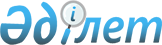 Мәртөк аудандық мәслихатының 2017 жылғы 22 желтоқсандағы № 116 "2018-2020 жылдарға арналған Мәртөк ауылдық округ бюджетін бекіту туралы" шешіміне өзгерістер енгізу туралы
					
			Мерзімі біткен
			
			
		
					Ақтөбе облысы Мәртөк аудандық мәслихатының 2018 жылғы 12 маусымдағы № 169 шешімі. Ақтөбе облысы Әділет департаментінің Мәртөк аудандық Әділет басқармасында 2018 жылғы 18 маусымда № 3-8-176 болып тіркелді. Мерзімі өткендіктен қолданыс тоқтатылды
      Қазақстан Республикасының 2008 жылғы 4 желтоқсандағы Бюджет кодексінің 9–1 бабының 2 тармағына, 106 бабының 4 тармағына, 109-1 бабына және Қазақстан Республикасының 2001 жылдың 23 қаңтардағы "Қазақстан Республикасындағы жергілікті мемлекеттік басқару және өзін-өзі басқару туралы" Заңының 6 бабына сәйкес, Мәртөк аудандық мәслихаты ШЕШІМ ҚАБЫЛДАДЫ:
      1. Мәртөк аудандық мәслихатының 2017 жылғы 22 желтоқсандағы № 116 "2018-2020 жылдарға арналған Мәртөк ауылдық округ бюджетін бекіту туралы" (нормативтік құқықтық актілерді мемлекеттік тіркеу тізілімінде тіркелген № 5864, 2018 жылғы 26 қаңтарда Қазақстан Республикасы нормативтік құқықтық актілерінің электрондық түрдегі эталондық бақылау банкінде жарияланған) шешіміне келесідей өзгерістер енгізілсін:
      1 тармақта:
      1) тармақшасында:
      кірістер
      "287 011" сандары "329 821" сандарымен ауыстырылсын,
      оның ішінде:
      трансферттер түсімі
      "235 332" сандары "278 142" сандарымен ауыстырылсын;
      2) тармақшасында:
      шығындар
      "287 011" сандары "329 821" сандарымен ауыстырылсын;
      4 тармақта:
      "106 399" сандары "98 139" сандарымен ауыстырылсын.
      2. Осы шешімнің 1 қосымшасына сәйкес көрсетілген шешімдегі 1 қосымшасы жаңа редакцияда жазылсын.
      3. Осы шешім 2018 жылғы 1 қаңтардан бастап қолданысқа енгізіледі. 2018 жылға арналған Мәртөк ауылдық округ бюджеті
					© 2012. Қазақстан Республикасы Әділет министрлігінің «Қазақстан Республикасының Заңнама және құқықтық ақпарат институты» ШЖҚ РМК
				
      Мәртөк аудандық мәслихаттың сессия төрағасы Мәртөк аудандық мәслихат хатшысы 

С. ҮсеновӘ. Әлмұхамбетов
2018 жылғы 12 маусымдағы № 169
Мәртөк аудандық мәслихаттың шешіміне
1-қосымша
2017 жылғы 22 желтоқсандағы № 116
Мәртөк аудандық мәслихаттың шешіміне
1-қосымша
Санаты
Санаты
Санаты
Санаты
Сомасы, мың теңге
Сыныбы
Сыныбы
Сыныбы
Сомасы, мың теңге
Кіші сыныбы
Кіші сыныбы
Сомасы, мың теңге
Атауы
Сомасы, мың теңге
1
2
3
4
5
Кірістер
329 821
1
Салықтық түсiмдер
51 679
01
Табыс салығы
23 666
2
Жеке табыс салығы
23 666
04
Меншiкке салынатын салықтар
28 013
1
Мүлiкке салынатын салықтар
377
3
Жер салығы
2 682
4
Көлiк құралдарына салынатын салық
24 954
4
Трансферттердің түсімдері
 278 142
02
Мемлекеттік басқарудың жоғары тұрған органдарынан түсетін трансферттер
278 142
3
Аудандардың (облыстық маңызы бар қаланың) бюджетінен трансферттер
278 142
Функционалдық топ
Функционалдық топ
Функционалдық топ
Функционалдық топ
Функционалдық топ
Сомасы, мың теңге
Функционалдық кіші топ
Функционалдық кіші топ
Функционалдық кіші топ
Функционалдық кіші топ
Сомасы, мың теңге
Бюджеттік бағдарламалардың әкімшісі
Бюджеттік бағдарламалардың әкімшісі
Бюджеттік бағдарламалардың әкімшісі
Сомасы, мың теңге
Бағдарлама
Бағдарлама
Сомасы, мың теңге
Атауы
Сомасы, мың теңге
1
2
3
4
5
6
Шығындар
329 821
01
Жалпы сипаттағы мемлекеттiк қызметтер
23 285
1
Мемлекеттiк басқарудың жалпы функцияларын орындайтын өкiлдi, атқарушы және басқа органдар
23 285
124
Аудандық маңызы бар қала, ауыл, кент, ауылдық округ әкімінің аппараты
23 285
001
Аудандық маңызы бар қала, ауыл, кент, ауылдық округ әкімінің қызметін қамтамасыз ету жөніндегі қызметтер
22 885
022
Мемлекеттік органның күрделі шығыстары
400
04
Бiлiм беру
96 538
1
Мектепке дейiнгi тәрбие және оқыту
96 538
124
Аудандық маңызы бар қала, ауыл, кент, ауылдық округ әкімінің аппараты
96 538
004
Мектепке дейінгі тәрбиелеу және оқыту және мектепке дейінгі тәрбиелеу және оқыту ұйымдарында медициналық қызмет көрсетуді ұйымдастыру
96 538
06
Әлеуметтiк көмек және әлеуметтiк қамсыздандыру
16 040
2
Әлеуметтiк көмек
16 040
124
Аудандық маңызы бар қала, ауыл, кент, ауылдық округ әкімінің аппараты
16 040
003
Мұқтаж азаматтарға үйде әлеуметтік көмек көрсету
16 040
07
Тұрғын үй-коммуналдық шаруашылық
70 344
3
Елді-мекендерді көркейту
70 344
124
Аудандық маңызы бар қала, ауыл, кент, ауылдық округ әкімінің аппараты
70 344
008
Елді мекендердегі көшелерді жарықтандыру
30 344
009
Елді мекендердің санитариясын қамтамасыз ету
2 000
011
Елді мекендерді абаттандыру мен көгалдандыру
38 000
12
Көлiк және коммуникация
119 112
1
Автомобиль көлiгi
119 112
124
Аудандық маңызы бар қала, ауыл, кент, ауылдық округ әкімінің аппараты
119 112
013
Аудандық маңызы бар қалаларда, ауылдарда, кенттерде, ауылдық округтерде автомобиль жолдарының жұмыс істеуін қамтамасыз ету 
11 000
045
Аудандық маңызы бар қалаларда, ауылдарда, кенттерде, ауылдық округтерде автомобиль жолдарын күрделі және орташа жөндеу
108 112
13
Басқалар
4 502
9
Басқалар
4 502
124
Аудандық маңызы бар қала, ауыл, кент, ауылдық округ әкімінің аппараты
4 502
040
Өңірлерді дамытудың 2020 жылға дейінгі бағдарламасы шеңберінде өңірлерді экономикалық дамытуға жәрдемдесу бойынша шараларды іске асыруға ауылдық елді мекендерді жайластыруды шешуге арналған іс-шараларды іске асыру
4 502
Таза бюджеттік кредиттеу
0
5
Бюджеттік кредиттерді өтеу
Бюджеттік кредиттерді өтеу
0
01
Бюджеттік кредиттерді өтеу
Бюджеттік кредиттерді өтеу
0
1
Мемлекеттік бюджеттен берілген бюджеттік кредиттерді өтеу
Мемлекеттік бюджеттен берілген бюджеттік кредиттерді өтеу
0
Қаржы активтерімен жасалатын операциялар бойынша сальдо
0
Қаржы активтерін сатып алу
0
Бюджет тапшылығы (профициті)
0
Бюджет тапшылығын қаржыландыру (профицитін пайдалану)
0
7
Қарыздар түсімдері
Қарыздар түсімдері
0
01
Мемлекеттік ішкі қарыздар
Мемлекеттік ішкі қарыздар
0
2
Қарыз алу келісім-шарттары
Қарыз алу келісім-шарттары
0
16
Қарыздарды өтеу
0
1
Қарыздарды өтеу
0